Product name:Euphoria SoStoned Energy DrinkEuphoria SoStoned Energy DrinkEuphoria SoStoned Energy DrinkEuphoria SoStoned Energy DrinkEuphoria SoStoned Energy DrinkEuphoria SoStoned Energy DrinkEuphoria SoStoned Energy DrinkCompany:EUPHORIA TRADE s.r.o.Klimentská 46, 110 02 Prague 1, Czech RepublicEUPHORIA TRADE s.r.o.Klimentská 46, 110 02 Prague 1, Czech RepublicEUPHORIA TRADE s.r.o.Klimentská 46, 110 02 Prague 1, Czech RepublicEUPHORIA TRADE s.r.o.Klimentská 46, 110 02 Prague 1, Czech RepublicEUPHORIA TRADE s.r.o.Klimentská 46, 110 02 Prague 1, Czech RepublicEUPHORIA TRADE s.r.o.Klimentská 46, 110 02 Prague 1, Czech RepublicEUPHORIA TRADE s.r.o.Klimentská 46, 110 02 Prague 1, Czech RepublicCountry of originCzech RepublicCzech RepublicCzech RepublicCzech RepublicCzech RepublicCzech RepublicCzech RepublicTypeA carbonated energy drink containing caffeine, taurine, hemp aroma, 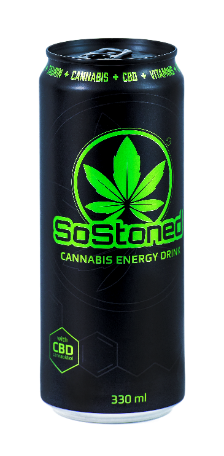 sweeteners and vitamins.A carbonated energy drink containing caffeine, taurine, hemp aroma, sweeteners and vitamins.A carbonated energy drink containing caffeine, taurine, hemp aroma, sweeteners and vitamins.A carbonated energy drink containing caffeine, taurine, hemp aroma, sweeteners and vitamins.A carbonated energy drink containing caffeine, taurine, hemp aroma, sweeteners and vitamins.A carbonated energy drink containing caffeine, taurine, hemp aroma, sweeteners and vitamins.A carbonated energy drink containing caffeine, taurine, hemp aroma, sweeteners and vitamins.GroupCarbonated drinksCarbonated drinksCarbonated drinksCarbonated drinksCarbonated drinksCarbonated drinksCarbonated drinksProduct IngredientsDrinking water, sugar, hemp aroma, caramel dye,acids: citric acid, lemon trisodium, taurine (4 mg / ml), caffeine (0.32 mg / ml), vitamins:pantothenic acid, CBD (50 mg), vitamin B6, vitamin B2, vitamin B12, preservatives: potassium sorbate, sodium benzoate, sweeteners: aspartame, acesulfame.Drinking water, sugar, hemp aroma, caramel dye,acids: citric acid, lemon trisodium, taurine (4 mg / ml), caffeine (0.32 mg / ml), vitamins:pantothenic acid, CBD (50 mg), vitamin B6, vitamin B2, vitamin B12, preservatives: potassium sorbate, sodium benzoate, sweeteners: aspartame, acesulfame.Drinking water, sugar, hemp aroma, caramel dye,acids: citric acid, lemon trisodium, taurine (4 mg / ml), caffeine (0.32 mg / ml), vitamins:pantothenic acid, CBD (50 mg), vitamin B6, vitamin B2, vitamin B12, preservatives: potassium sorbate, sodium benzoate, sweeteners: aspartame, acesulfame.Drinking water, sugar, hemp aroma, caramel dye,acids: citric acid, lemon trisodium, taurine (4 mg / ml), caffeine (0.32 mg / ml), vitamins:pantothenic acid, CBD (50 mg), vitamin B6, vitamin B2, vitamin B12, preservatives: potassium sorbate, sodium benzoate, sweeteners: aspartame, acesulfame.Drinking water, sugar, hemp aroma, caramel dye,acids: citric acid, lemon trisodium, taurine (4 mg / ml), caffeine (0.32 mg / ml), vitamins:pantothenic acid, CBD (50 mg), vitamin B6, vitamin B2, vitamin B12, preservatives: potassium sorbate, sodium benzoate, sweeteners: aspartame, acesulfame.Drinking water, sugar, hemp aroma, caramel dye,acids: citric acid, lemon trisodium, taurine (4 mg / ml), caffeine (0.32 mg / ml), vitamins:pantothenic acid, CBD (50 mg), vitamin B6, vitamin B2, vitamin B12, preservatives: potassium sorbate, sodium benzoate, sweeteners: aspartame, acesulfame.Drinking water, sugar, hemp aroma, caramel dye,acids: citric acid, lemon trisodium, taurine (4 mg / ml), caffeine (0.32 mg / ml), vitamins:pantothenic acid, CBD (50 mg), vitamin B6, vitamin B2, vitamin B12, preservatives: potassium sorbate, sodium benzoate, sweeteners: aspartame, acesulfame.Product durability24 months from date of production24 months from date of production24 months from date of production24 months from date of production24 months from date of production24 months from date of production24 months from date of productionStorage conditionsDry, 5 ° to 30 ° C, without direct sunlightDry, 5 ° to 30 ° C, without direct sunlightDry, 5 ° to 30 ° C, without direct sunlightDry, 5 ° to 30 ° C, without direct sunlightDry, 5 ° to 30 ° C, without direct sunlightDry, 5 ° to 30 ° C, without direct sunlightDry, 5 ° to 30 ° C, without direct sunlightPHYSICAL AND CHEMICAL PROPERTIESPHYSICAL AND CHEMICAL PROPERTIESPHYSICAL AND CHEMICAL PROPERTIESPHYSICAL AND CHEMICAL PROPERTIESPHYSICAL AND CHEMICAL PROPERTIESPHYSICAL AND CHEMICAL PROPERTIESPHYSICAL AND CHEMICAL PROPERTIESPHYSICAL AND CHEMICAL PROPERTIESTagTagTagPermitted rangeFrequency of trackingFrequency of trackingMethod of determinationMethod of determinationImpurities, admixturesMetalMetal0%Each productEach productmetaldetectormetaldetectorPestsPests0%Each batchEach batchsensorysensoryMineral impuritiesMineral impurities0%Each batchEach batchsensorysensoryOther impuritiesOther impuritiesMax. 0,1%Each batchEach batchsensorysensoryNUTRITION VALUES (per 100 ML of product)NUTRITION VALUES (per 100 ML of product)NUTRITION VALUES (per 100 ML of product)NUTRITION VALUES (per 100 ML of product)NUTRITION VALUES (per 100 ML of product)NUTRITION VALUES (per 100 ML of product)NUTRITION VALUES (per 100 ML of product)NUTRITION VALUES (per 100 ML of product)An energy value136 kJ136 kJ136 kJ136 kJ136 kJ136 kJ136 kJFats0 g0 g0 g0 g0 g0 g0 gOf this, saturated fatty acids0 g0 g0 g0 g0 g0 g0 gCarbohydrates8 g8 g8 g8 g8 g8 g8 gOf which sugars8 g8 g8 g8 g8 g8 g8 gProtein0 g0 g0 g0 g0 g0 g0 gSalt0 g0 g0 g0 g0 g0 g0 gFiber0 g0 g0 g0 g0 g0 g0 gDECLARATIONDECLARATIONDECLARATIONDECLARATIONDECLARATIONDECLARATIONDECLARATIONDECLARATIONONIZING RADIATIONONIZING RADIATIONThe product is treated with ionizing radiationThe product is treated with ionizing radiationThe product is treated with ionizing radiationThe product is treated with ionizing radiationThe product is treated with ionizing radiationNOGMOGMOThe product contains GMOThe product contains GMOThe product contains GMOThe product contains GMOThe product contains GMONOALERGENSALERGENSAllergen in product (from recipe)Allergen in product (from recipe)Allergen in product (from recipe)Allergen presence in the production hallAllergen presence in the production hallAllergen presence in the production hallCereals containing glutenCereals containing gluten------Crustaceans and products thereofCrustaceans and products thereof------Eggs with products from themEggs with products from them------Fish and related productsFish and related products------PeanutsPeanuts------Dry nuts and products thereofDry nuts and products thereof------If so, which If so, which ------Milk and products thereofMilk and products thereof------Soya beans and products thereofSoya beans and products thereof------Celery and products from itCelery and products from it------Mustard and products thereofMustard and products thereof------Sesame seeds and products thereofSesame seeds and products thereof------Sulfur dioxide and sulphitesSulfur dioxide and sulphites------Molluscs and products thereofMolluscs and products thereof------Lupine and products thereofLupine and products thereof------